Архів завдань 8-А класЗавдання на період 12.05-15.05.2020Українська мова: Готуємося  до тематичного оцінювання стор. 169-171 (10 завдань)Завдання надсилати на електронну пошту oksanamakarova647@gmail.com або на номер Viber.Українська література: Скласти 12 тестових запитань з відповідями за творами В.Дрозда, Ю.Винничука,Н. Бічуї (не можна складати  запитання за біографією письменника, тільки за змістом твору)Завдання надсилати на електронну пошту oksanamakarova647@gmail.com або на номер Viber.БіологіяОпрацювати §59, 60, 61, 62. Виконати у зошиті  завдання з підручника с. 260 таблиця "Будова й функції органів імунної системи", с. 263 самостійна робота з таблицею, с. 270 "Самоконтроль знань". Виконані завдання надіслати на електронну пошту alinkasadchenko@gmail.com до 18.05. Географія §52 опрацювати,  відповіді на запитання письмово§53 опрацювати,  відповіді на запитання письмовоВиконане завдання надіслати  електронною поштою natkamrt@gmail.comФізикаПовторити тему. Стор. 218-219 опрацювати.
Виконати контрольний тест за посиланням  https://forms.gle/3SPcheLTAhHkDYMq6  до 15.05Хімія: Контрольна робота 2. Домашнє завдання  https://naurok.com.ua/test/join необхідно виконати до  18 травня 21:00. Код доступу 942620
Зарубіжна література: Контрольна  робота «Доба Відродження». Завантажити файлЗавдання надсилати на електронну пошту oksanamakarova647@gmail.com або на номер Viber.Основи здоров'я: Переглянути мультиплікаційний серіал "Ти і поліція" (7 серій по 5 хвилин) за посиланням https://www.youtube.com/watch?v=Z42QlCYLN9Y&list=PLWnErS55CQ2vyYzYmhJa4QFdg7xFVWZ0JПісля перегляду виконати тестове завдання за посиланням https://naurok.com.ua/test/join? gamecode=580269Англійська мова: 1. Виконати тест на сайті «На Урок»: https://naurok.com.ua/test/join?gamecode=184868 , код доступу= 184868 2. Виконати тест на сайті «На Урок»: https://naurok.com.ua/test/join?gamecode=421525 , код доступу: 421525Математика: Завдання з математикиМистецтво: прочитати с. 136 - 165. Відповідати на питання.Завдання на період 04.05-08.05.2020Українська мова: Вправа 426 (твір-опис, обсяг 1 стор.) стор.193.Завдання надсилати на електронну пошту oksanamakarova647@gmail.com або на номер Viber.Українська література: Читати  Юрія Винничука «Легенди Львова» (в інтернеті), письмовий переказ прочитаного в зошит.Завдання надсилати на електронну пошту oksanamakarova647@gmail.com або на номер Viber.БіологіяОпрацювати §55, 56, 57, 58. Виконати у зошиті в клітинку завдання зі с. 244 підручника таблиця "Порівняльна характеристика нервової, гуморальної та імунної регуляції", с. 248 таблиця "Ендокринна система людини", с. 252 "Значення гормонів в організмі людини", с. 256 Завдання на зіставлення. Виконані завдання надіслати на електронну пошту alinkasadchenko@gmail.com до 11.05. Географія §49 опрацювати; виписати в зошит і вивчити поняття: народність, нація, національність. Заповнити таблицю§50 опрацювати,  письмово відповіді на запитання. Переглянути відео урок https://www.youtube.com/watch?v=mesOKvSK22EВиконане завдання надіслати  електронною поштою natkamrt@gmail.comФізика04.05-14.05Опрацювати §  37-38  Виконати тест за посиланням https://forms.gle/Z5SSXbmyvqB1sJuH8Опрацювати §  39-40Передивитися відео за посиланням https://www.youtube.com/watch?v=4-aVBMy6aAI Виконати тест за посиланням https://forms.gle/tj128psRtjUszByF7Хімія: Переглянути відеоурок за посиланням https://youtu.be/7lNcstjAubk, законспектувати, виконати домашнє завдання, яке дано до уроку та все це скинути в вайбер вчителю.Зарубіжна література: Письмове повідомлення «Література ХХ-ХХІ ст.» (матеріал з інтернету можна взяти). Обсяг 1 стор.Завдання надсилати на електронну пошту oksanamakarova647@gmail.com або на номер Viber.Інформатика: завдання для виконанняАнглійська мова: Читати та перекладати: впр.2 ст.220, впр.2 с.223-224, впр.1 с.233-235Письмово: впр.8,9 с.228Математика: Завдання з математикиІсторія України: матеріали розміщено на сайті: https://classroom.google.com Код курса sry3kta.Всесвітня історія: матеріали розміщено на сайті: https://classroom.google.com Код курса sry3kta.Мистецтво: прочитати с. 136 - 165. Відповідати на питання. Харківщинознавство: матеріали розміщено на сайті: https://classroom.google.com Код курса c7fj3w7Трудове навчання (дівчата): завданняЗавдання на період 27.04 - 30.04.2020Українська мова: §35 (правили вчити обовʼязково). Впр. 363  (письмово) стор. 162.Українська література: Читати  Юрія Винничука «Легенди Львова» (в інтернеті), письмовий переказ прочитаного в зошит.БіологіяПрочитати §52, 53, 54 та Узагальнення знань с. 239. Виконати у зошиті в клітинку завдання на дослідження швидкості мислення зі с. 230 підручника. Лабораторне дослідження зі ст. 233-234. Виконати тестування с. 238. Самоконтроль с. 240 Виконані завдання надіслати на електронну пошту alinkasadchenko@gmail.com до 04.05. Географія §47 опрацювати, виписати в зошит і вивчити поняття: урбанізація, субурбанізація, агломерація, мегалополіс.На високий рівень презентація «Мегалополіси світу» (5 слайдів).§48 опрацювати.Фізика27.04-01.05Опрацювати §  35 Виконати тест за посиланням https://forms.gle/NWZrUceeQRDjtcxE8Подивитися відео про першу допомогу при електротравмуванні за посиланнямhttps://www.youtube.com/watch?v=5CQthcHOmi0Опрацювати §  36 Виконати тест за посиланням https://forms.gle/gWTgpwD5GjMxrKRb904.05-14.05Опрацювати §  37-38  Виконати тест за посиланням https://forms.gle/Z5SSXbmyvqB1sJuH8Опрацювати §  39-40Передивитися відео за посиланням https://www.youtube.com/watch?v=4-aVBMy6aAI Виконати тест за посиланням https://forms.gle/tj128psRtjUszByF7Хімія: Переглянути відеоурок за посиланням https://youtu.be/AKCUOeknMfo, законспектувати, виконати домашнє завдання, яке дано до уроку та все це скинути в вайбер вчителю. Зарубіжна література: Стор. 284 (накреслити кросворд в зошит, заповнити його)Англійська мова: Читати та перекладати: впр.8 ст.218Письмово: впр.5,7 с.216Мистецтво: прочитати с. 136 - 165. Відповідати на питання. Завдання на період 21.04 - 24.04.2020Українська мова: §34 (правили вчити обовʼязково). Впр. 348 (письмово) стор. 157.Українська література: Біографія Юрія Винничука письмово у зошит, дуже коротко. Читати «Місце для дракона» (стор.187-206)БіологіяВиконати у звичайному зошиті тест-конструювання "Сенсорні системи" з підручника с. 210.Опрацювати §48, 49, 50, 51. Виконати дослідн. практикум зі ст 213 - 214, лабораторний дослід зі с. 217 - 218.Виконані завдання надіслати на електронну пошту alinkasadchenko@gmail.comГеографія §47 опрацювати, виписати в зошит і вивчити поняття: урбанізація, субурбанізація, агломерація, мегалополіс.На високий рівень презентація «Мегалополіси світу» (5 слайдів).§48 опрацювати.Хімія: Переглянути відеоурок https://youtu.be/dlmTAN_XVR4Пройти онлайн тест. https://naurok.com.ua/test/join. Код доступу 333499. Домашнє завдання активне до  26 квітня 21:00.У 14 завданні пропущено слово ферум ІІ оксиду. Для досліду було взято еквімолярну суміш купрум (ll) оксиду і ферум (ll) оксиду. Обчисліть масу цієї суміші, якщо загальна кількість речовини суміші дорівнює 0,6 моль.Онлайн тест до уроку 22.04 https://naurok.com.ua/test/join. Завдання необхідно виконати до  27 квітня 21:00 ред. Код доступу 494111.Зарубіжна література: Стор. 281 (Вікторина «Чи уважні ви читачі» письмово у зошит), скласти 12 запитань з відповідями за змістом комедії «Міщанин-шляхтич»Англійська мова: Читати та перекладати: впр.8 ст.218Письмово: впр.5,7 с.216Завдання на період 13.04 - 17.04.2020Українська мова: § 33 (правили вчити обовʼязково). Дібрати по 2 приклади до кожного правила на стор.152, впр. 343 (письмово) стор. 156Українська література: стор. 177-186 (читати «Білий кінь Шептало» В.Дрозда). Скласти 12 запитань з відповідями за змістом оповідання «Білий кінь Шептало» (письмово). Біографія Володимира Дрозда письмово у зошит, дуже коротко.Географія §45 опрацювати; виписати в зошит і вивчити поняття: постійні, тимчасові, сезонні, маятникові міграції, діаспора.Чинники міграції. 3 запитання письмово§46 опрацювати; виписати в зошит і вивчити поняття: густота населення.Фізика14.04.2020 Опрацювати §33 п.5. Повторити  §33 п.1-п.4Виконати тест за посиланням https://forms.gle/Vsi6vrJQrT95K51EA 16.04.2020Опрацювати §34. Виконати тест за посиланням https://forms.gle/M3NyiQfsBFVQYBm68Хімія: Переглянути відеоурок https://youtu.be/2RsTTl04zgI. Законспектувати. Виконати онлайн тестування https://naurok.com.ua/test/join. Код доступу 896222. Завдання необхідно виконати до  19 квітня 21:00.Зарубіжна література: Стор. 259-260  (історія створення комедії  «Міщанин-шляхтич» письмово у зошит),  читати комедію Мольєра( стор.261-281)Англійська мова: Вивчити правило ст. 210, 208Вивчити слова ст. 213Читати та перекладати: впр.4 ст.215Письмово: впр.2б с.209, впр.3,4,5,6,7 с.209-211Мистецтво: прочитати с. 136 - 165. Відповідати на питання. Українська мова: 06.04.-10.04.2020 § 32 (правили вчити обовʼязково) Впр. 323, 328  (письмово) стор. 149-151до 03.04.2020 § 32,33,34,35 (правила вчити). Впр. 329,336, 338,349,355,361,364,366,368Українська література: 06.04.-10.04.2020 Стор. 142-176 (читати). Написати письмовий переказ повісті «Шпага Славка Беркути» по главах !!! (Назва глави, а далі переказ)до 03.04.2020 стор. 142-176 (читати, всі тести за повістю в зошиті письмово)Географія 06.04 - 10.04 §43 (виписати в зошит і вивчити поняття:  демографічний вибух  природний рух  механічний рух  депопуляція  міграція  імміграція  еміграція  демографічна політика) §44 (письмово відповіді на запитання 3,4) Виконані завдання надіслати електронною поштою до 11.04. Зазначити клас та прізвище, ім’я учня. (natkamrt@gmail.com)Фізика: Завдання  на  06.04 Передивитися відео «Паралельне  і послідовне з’єднання провідників» за посиланням    https://www.youtube.com/watch?v=mMBBf4u6KgkПройти  тест Google форми  за  посиланням  https://forms.gle/2NkeVdGdSsPPR4KP9  Посилання  буде активним 06.04 та 07.04 ( до 17-00)Завдання на 10.04Опрацювати §33. Передивитися відео за посиланням https://www.youtube.com/watch?v=mNXSzLlhPYsЗ Впр. 33:  відповісти на питання 1-2, розв’язати №3 - 5 Відповіді звірити з відповідями у підручнику, У разі виникнення питань вислати фото з помилковим розв’язком. Прохання підписувати свої роботиІ тиждень   16-20 березняпараграф 31,32 опрацювати; вправа 31 № 5,6 розв'язати; вправа 32 № 2,3,6 розв'язати; відеоролики на  YouTube(передивитися) Відеододаток до підручника  Фізика 8 клас за редакцією Бар'яхтар- Послідовне з'єднання првідників- Паралельні з'єднання провідників- Змішане з'єднання провідниківІІІ тиждень  30.03 - 03.04Лабораторна робота № 3 "Вимірювання опору провідника за допомогою амперметра і вольтметра"відеоролики на  YouTube(передивитися) Відеододаток до підручника  Фізика 8 клас за редакцією Бар'яхтар- Послідовне з'єднання првідників- Паралельні з'єднання провідників- Змішане з'єднання провідниківЛабораторна робота № 4 "Дослідження електричного кола з послідовним з'єднанням провідників"Лабораторна робота № 5 "Дослідження електричного кола з паралельним  з'єднанням провідників"Хімія: 06.04-10.04.2020Тема  "Розрахунки за хімічними рівняннями маси, об'єму, кількості речовини реагентів та продуктів реакції" переглянути відеоурок https://www.youtube.com/watch?v=O_zLNmVC-hg&feature=youtu.be, законспектувати, пройти онлайн тестування http://join.naurok.ua, код доступу 896516. Завдання необхідно виконати до  7 квітня 20:00.до 03.04.2020 Опрацювати §27, 28, 29 виконати №211, 212, 218.Основи. Опрацювати параграф 24,29. Записати таблицю в зошити, опрацювати її (обов'язково!!!)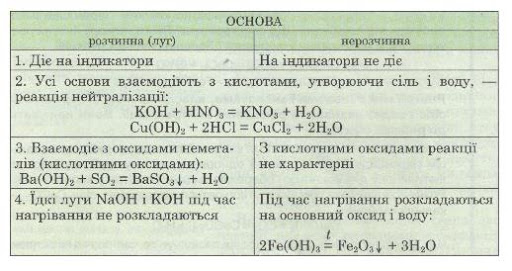 Зарубіжна література: 06.04.-10.04.2020Стор. 250-255 (письмове повідомлення у зошит), БІОГРАФІЯ Мольєра  теж письмоводо 03.04. стор. 236-242 (письмове повідомлення у зошит). Стор. 248-250 (читати, усно)Англійська мова: на період з 06.04-10.04.2020Вивчити правило ст.201,203
Вивчити слова ст.206
Читати та перекладати: впр.2б ст.212
Письмово: впр.3 с.201, впр.4,5 с.202, впр.1 с.203до 03.04.2020- вивчити слова ст.189,197, - письмово виконати вправи 1-7 с.191-194. Читати і перекладати впр.8 с.198, впр.1 с.199Історія України: 06.04.-13.04.2020 1. Опрацювати § 32 2. Опрацювати презентацію «Нова січ» 3. Підготувати повідомлення за темою: «Петро Калнишевський» 4. Виконати тестування https://naurok.com.ua/test/join?gamecode=957552 Код доступу 957552 Матеріали також розміщено на сайті: https://classroom.google.com Код курса sry3kta 1. Підготувати до уроку узагальнення, повторити § 22-30. 2. Опрацювати § 31. Письмово відповідь на запитання: Чому в першій половині 18 століття Російська імперія прагнула ліквідувати автономію Гетьманщини?Всесвітня історія:06.04-13.04.2020 1. Опрацювати § 23,24 2. Перегляд відео https://www.youtube.com/watch?v=lsUPxgkdlqo 3. Опацювати презентацію «Освітчений абсоютизм» 4. Виконати тестування https://naurok.com.ua/test/prosvitnictvo-mizhnarodni-vidnosini-u-18-stolitti83305.html Код доступу 100803 Матеріали також розміщено на сайті: https://classroom.google.com Код курса sry3kta 1. Підготуватися до уроку узагальнення, повторити § 19-22. 2. Письмово скласти хронологічну таблицю «Річ Посполита, Московська держава у 16- першій половині 18 століття.Мистецтво: прочитати с. 136 - 165. Відповідати на питання.